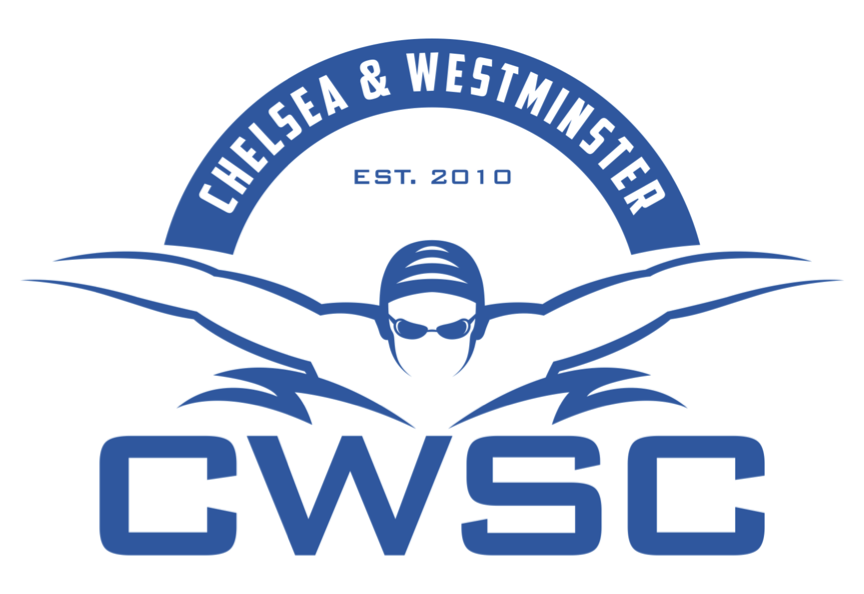 CWSC 2018 Long Course Season Fixtures(*) Please note:Competitions will be added and removed throughout the year.Please keep fixture dates free. If you are not sure whether you will be needed for a gala or suitable for a particular meet, please check with your Squad Coach. January 2018January 2018January 2018January 201820th to 21st10-13Middlesex County Age Group ChampionshipsSouthbury Rd, EnfieldQualifiers27th to 28th14-OpenMiddlesex County Youth ChampionshipsLondon Aquatic CentreQualifiersFebruary 2018February 2018February 2018February 20183th to 4th 10-13Middlesex County Age Group ChampionshipsSouthbury Rd, EnfieldQualifiers24th to 25th 9-OpenEaling February Regional Qualifier NortholtAllMarch 2018March 2018March 2018March 20189th to 11th 10-OpenWDSC Long Course Premier MeetWycombe Leisure CentreQualifiers10th, 11th and 17th10-OpenMiddlesex Development Meet Southbury Rd, EnfieldAll30th, 31st 10-OpenBeckenham Open London Aquatic CentreQualifiersApril 2018April 2018April 2018April 20181st10-OpenBeckenham Open London Aquatic CentreQualifiersMay 2018May 2018May 2018May 20185th to 7th15-OpenLondon Regional Youth ChampionshipsLondon Aquatic CentreQualifiers12th to 13th 11-14London Regional Age Group ChampionshipsLondon Aquatic Centre Qualifiers19th to 20th11-14London Regional Age Group ChampionshipsCrystal PalaceQualifiers26th to 27th 12-Open2018 May Open MeetLondon Aquatic CentreQualifiersJune 2018June 2018June 2018June 2018July 2018July 2018July 2018July 2018